Supplementary dataAmlexanox enhances the antitumor effect of anti-PD-1 antibodyKazuhiko Takeda, Hiroshi Yano, Kaoru Yamada, Akio Kihara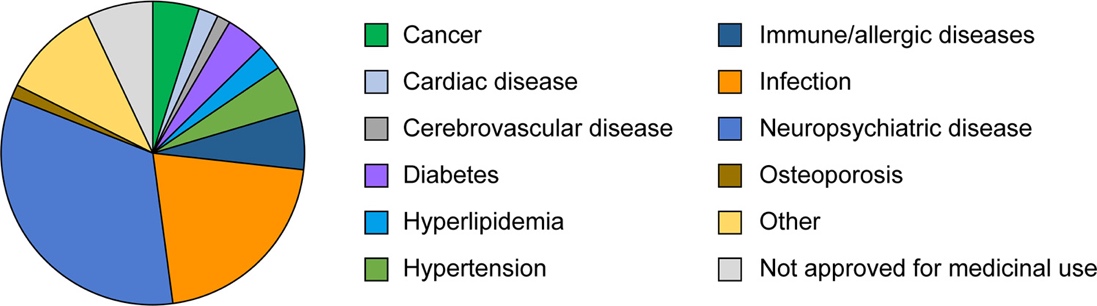 Figure S1. Classification of the 142 compounds used for MLR-based screening.Table S1. Compounds used in the MLR-based screening. IFN-γ production is expressed as the fold increase relative to IFN-γ production in MLR supplemented with anti-PD-1 mAb alone.No.NameConcentration evaluatedUnitIFN-γ production 1Flupirtine6μmol/L2.002 2Clozapine10μmol/L1.908 3Amlexanox6μmol/L1.730 4Itopride0.4μmol/L1.514 5Cariprazine0.01μmol/L1.497 6Maprotiline0.015μmol/L1.483 7NS-81μmol/L1.481 8Primaquine0.3μmol/L1.459 9Fexofenadine0.5μmol/L1.448 10Droperidol0.1μmol/L1.425 11Lenalidomide2μmol/L1.391 12Proguanil0.7μmol/L1.369 13Mequitazine0.05μmol/L1.350 14 Loxapine0.006μmol/L1.326 15Promethazine0.1μmol/L1.315 16Norethisterone0.03μmol/L1.305 17Thioridazine0.01μmol/L1.304 18Levomepromazine0.5μmol/L1.303 19Pipamperone0.1μmol/L1.301 20Spiperone0.01μmol/L1.285 21Conivaptan0.003μmol/L1.279 22 Bromperidol0.003μmol/L1.275 23Lidocain0.3μmol/L1.271 24Tandospirone0.005μmol/L1.270 25ZD-09471μmol/L1.263 26Ibudilast0.1μmol/L1.246 27ICA-272430.4μmol/L1.246 28Suvorexant0.002μmol/L1.237 29Ramelteon0.004μmol/L1.236 30Cilengitide0.08μmol/L1.225 31Etilefrine0.1μmol/L1.224 32Sultopride0.6μmol/L1.220 33Ondansetron0.03μmol/L1.211 34Perospirone0.01μmol/L1.207 35Nemonapride0.01μmol/L1.197 36KW-71581μmol/L1.196 37Atovaquone8μmol/L1.195 38Roflumilast0.001μmol/L1.193 39Domperidone0.01μmol/L1.190 40Cinacalcet0.05μmol/L1.189 41Metformin4μmol/L1.188 42Enprostil0.00005μmol/L1.182 43Maxipost3.7μmol/L1.181 44Sertraline0.1μmol/L1.177 45Carpipramine0.003μmol/L1.176 46Ketanserin0.001μmol/L1.166 47Baclofen0.6μmol/L1.163 48Zotepine0.05μmol/L1.153 49Metoclopramide0.1μmol/L1.152 50Liothyronine0.002μmol/L1.150 51Etizolam0.05μmol/L1.148 52Iloperidone0.1μmol/L1.147 53Denopamine 0.03μmol/L1.145 54Tropisetron0.07μmol/L1.142 55Sarpogrelate1μmol/L1.139 56Tiapride1μmol/L1.124 57Praziquantel0.3μmol/L1.121 58Tolterodine0.002μmol/L1.113 59Melperone0.2μmol/L1.111 60Thiethylperazine0.01μmol/L1.107 61Bortezomib0.05μmol/L1.105 62Periciazine0.02μmol/L1.104 63Asenapine0.015μmol/L1.103 64Pindolol0.1μmol/L1.098 65Cilostazol2μmol/L1.088 66Capsaicin0.05μmol/L1.083 67Pravastatin2μmol/L1.079 68Tamsulosin0.01μmol/L1.076 69Retigabine6μmol/L1.073 70Ciprofloxacin3μmol/L1.071 71Odanacatib0.02μmol/L1.069 72Ozagrel3μmol/L1.059 73Amisulpride0.02μmol/L1.052 74Ornoprostil0.01μmol/L1.052 75Tolvaptan0.6μmol/L1.050 76Phenylephrine 0.1μmol/L1.050 77Raloxifene0.003μmol/L1.046 78Ziprasidone0.005μmol/L1.027 79Beraprost0.0005μmol/L1.025 80Clopidogrel0.003μmol/L1.017 81Timiperone0.01μmol/L1.014 82Quetiapine0.1μmol/L1.013 83Mirabegron 0.2μmol/L1.002 84 ‎Limaprost0.000003μmol/L0.977 85Clomipramine0.4μmol/L0.974 86Flucytosine0.1μg/mL0.958 87Verapamil 0.15μmol/L0.957 88Amoxapine0.1μmol/L0.954 89Fluvoxamine0.15μmol/L0.915 90Bacitracin0.22μg/mL0.909 91Chloramphenicol1μg/mL0.904 92Pitavastatin0.02μg/mL0.894 93Blonanserin0.001μmol/L0.890 94Micafungin0.008μg/mL0.889 95Vancomycin0.2μg/mL0.885 96Metoprolol0.008μg/mL0.881 97Elvitegravir0.009μg/mL0.878 98Tinidazole15μmol/L0.877 99Ritonavir0.0043μg/mL0.873 100Efavirenz0.0003μg/mL0.872 101Molindone0.06μg/mL0.867 102Fingolimod 0.00003μmol/L0.863 103Dapsone0.001μg/mL0.858 104Abacavir0.0286μg/mL0.848 105Ipragliflozin0.0003μg/mL0.847 106Lurasidone0.01μmol/L0.822 107Sildenafil0.2μmol/L0.819 108Bezafibrate6μmol/L0.814 109Flupenthixol0.001μmol/L0.801 110Linezolid0.06μg/mL0.797 111Liraglutide0.0002μg/mL0.790 112Mefloquine0.0041μg/mL0.779 113Atazanavir0.0016μg/mL0.777 114Amphotericin B0.1μg/mL0.763 115CAL-1010.0008μg/mL0.761 116Azelastine0.001μmol/L0.758 117Pregabalin15μmol/L0.757 118Trifluperidol0.1μmol/L0.756 119Thiothixene0.1μmol/L0.747 120Indinavir0.0142μg/mL0.740 121Clothiapine0.1μmol/L0.735 122Lamotrigine6μmol/L0.714 123Sertindole0.02μmol/L0.701 124Aliskiren0.0007μg/mL0.698 125Hydroxychloroquine2μmol/L0.691 126Mifepristone0.001μg/mL0.685 127Isotretinoin0.3μg/mL0.681 128Orlistat0.0248μg/mL0.681 129Albendazole0.02μg/mL0.679 130Amoxicillin0.05μg/mL0.641 131Emtricitabine0.0012μg/mL0.638 132Cyclophosphamide1μg/mL0.631 133Linagliptin0.0005μg/mL0.629 134Adefovir0.05μg/mL0.602 135Clofibrate4μg/mL0.598 136Auranofin0.01μg/mL0.575 137Panobinostat0.03μmol/L0.567 138Cefditoren0.06μg/mL0.557 139Doxycycline5μmol/L0.555 140Pidotimod5μg/mL0.540 141Nateglinide1μg/mL0.448 142Levofloxacin0.38μg/mL0.441 